Sistem Pendukung Keputusan Untuk Penerimaan Security Baru Pada Perusahaan Biro Jasa PT. Citra Matra Angkasa Medan Menggunakan Metode WASPASSri Jelita *, Jaka Prayudha**, Muhammad Syaifuddin***Sistem Informasi, STMIK Triguna Dharma**Sistem Informasi, STMIK Triguna DharmaPENDAHULUANPT. Citra Matra Angkasa Medan yang merupakan sebuah perusahaan swasta yang bergerak dibidang biro jasa untuk security di Medan, dalam pemilihan security yang layak dipekerjakan PT. Citra Matra Angkasa Medan tidak akan sembarangan menentukan layak atau tidaknya security mereka di tempatkan, karena akan memberikan nama buruk bagi PT. Citra Matra Angkasa Medan apabila security dari biro tersebut tidak layak ditempatkan.Namun permasalahan baru timbul, yaitu PT. Citra Matra Angkasa Medan akan merasa kesulitan dalam menilai securitynya disamping itu dengan banyaknya security perusahaan tersebut tentunya akan memakan waktu untuk menilainya. Berdasarkan masalah tersebut, hal ini melahirkan suatu sistem pendukung keputusan salah satu seleksi yang dapat digunakan untuk pemilihan security terbaik. Sistem Pendukung Keputusan dapat digambarkan sebagai sistem yang berkemampuan untuk mendukung analisis data, dan pemodelan keputusan, berorientasi keputusan dan orientasi perencanaan masa depan. Sistem pendukung keputusan adalah pasangan intelektual dari sumber daya manusia dengan kemampuan komputer untuk memperbaiki keputusan, yaitu sistem pendukung keputusan berbasis komputer bagi pembuat keputusan manajemen yang menghadapi masalah semi terstruktur. Gory dan Scoot-Marton, mendefinisikan sistem pendukung keputusan sebagai kumpulan prosedur basis model untuk memproses data dan keputusan guna membantu manajer dalam membuat keputusan. Dikatakan bahwa supaya sukses sistem harus sederhana, sehat, mudah dikendalikan, adaptif, lengkap dalam persoalan penting dan mudah untuk didokumentasikan. Secara implisit definisi ini mengasumsikan bahwa sistem berbasis pada komputer dan memberikan kemampuan memecahkan masalah pemakai . MCDM merupakan teknik pengambilan keputusan dari beberapa pilihan alternatif yang ada. Di dalam MCDM ini mengandung unsur atribut, obyektif, dan tujuan. Atribut menerangkan, memberi ciri kepada suatu obyek. Misalnya tinggi, panjang dan sebagainya.Salah satu metode yang terdapat pada Sistem Pendukung Keputusan adalah Metode Weight Aggregated Sum Product Assesment (WASPAS). Untuk itu maka digunakanlah Metode Weight Aggregated Sum Product Assesment (WASPAS). Metode WASPAS merupakan metode yang dapat mengurangi kesalahan-kesalahan atau mengoptimalkan dalam penaksiran untuk pemilihan nilai tertinggi dan terendah. Metode penilaian dengan melakukan pengumpulan jumlah berbobot WASPAS adalah kombinasi unik WSM dan metode WPM. Metode WASPAS digunakan untuk memecahkan berbagai masalah seperti pada pembuatan keputusan dan evaluasi alternatif  [4]”.KAJIAN PUSTAKASistem Pendukung KeputusanKonsep Sistem Pendukung Keputusan (SPK) pertama kali diungkapkan pada tahun 1971 oleh Michael Scoot Morton dengan istilah Management Decision System. Kemudian sejumlah perusahaan, lembaga penelitian dan perguruan tinggi mulai melakukan penelitian dan membangun sistem pendukung keputusan, sehingga dari produksi yang dihasilkan dapat disimpulkan bahwa sistem ini merupakan suatu sistem yang berbasis komputer yang ditujukan untuk membantu pengambilan keputusan dalam memanfaatkan data dan model tertentu untuk memecahkan berbagai persoalan yang tidak terstruktur’ [10].DSS merupakan system yang memberikan fasilitas yang menyediakan informasi, pemodelan, dan pemanipulasian data. Sistem itu digunakan untuk membantu pengambilan keputusan dalam situasi yang semi tersetruktur dan situasi yang tidak tersetruktur, dimana tak seorangpun tahu secara pasti bagaimana keputusan seharusnya dibuat.WASPASMetode WASPAS merupakan metode yang dapat mengurangi kesalahan-kesalahan atau mengoptimalkan dalam penaksiran untuk pemilihan nilai tertinggi dan terendah. Metode ini merupakan kombinasi unik dari pendekatan MCDM yaitu model jumlah tertimbang (Weight Sum Model/WSM) dan model produk tertimbang (Weight Product Model/WPM). Pada awalnya membutuhkan normalisasi linier dari elemen matriks keputusan dengan menggunakan dua persamaan. Langkah-langkah metode WASPAS adalah sebagai berikutLangkah Pertama : Menentukan normalisasi matriks ………………………………[2.1]	Keterangan:	X 		= Matriks Nilai KriteriaX11 ..Xm3	= Nilai MatriksJika nilai maksimal dan minimal ditentukan, maka persamaan menjadi sebagai berikut:Jika kriteria benefit maka :
………………………………………………………...……[2.2]Contoh penggunaan :  = 0.4	 Keterangan:Xij		= Nilai Normalisasi index i dan jJika kriteria Cost maka :
…………………………………………………….…………[2.3]Keterangan:Xij		= Nilai Normalisasi index i dan jLangkah Kedua : Menghitung nilai normalisasi matriks dan bobot WASPAS dalam pengambilan keputusan.Contoh penggunaan rumus :Qi 	=  0,5(0,8*0,30) + (0,6*0,25) + (1*0,15) + (1*0,15) + (0.8*0.10) + (0.8*0.5) + 0,5 (0,8 0.30 * 0,6 0.25 * 1 0.15 * 1 0,15 * 0.8  0.10 * 0.8 0.5 )	= 0.6900+0.3980 = 1.0880Dimana : 0,5 adalah ketetapan  Q 		= Nilai dari Q ke iXijW	= Perkalian nilai Xij dengan bobot w3. Metodologi Penelitian3.1	Algoritma SistemMetode WASPAS merupakan metode yang dapat mengurangi kesalahan-kesalahan atau mengoptimalkan dalam penaksiran untuk pemilihan nilai tertinggi dan terendah. Metode ini merupakan kombinasi unik dari pendekatan MCDM yaitu model jumlah tertimbang (Weight Sum Model/WSM) dan model produk tertimbang (Weight Product Model/WPM). Pada awalnya membutuhkan normalisasi linier dari elemen matriks keputusan dengan menggunakan dua persamaan. Langkah-langkah metode WASPAS adalah sebagai berikut [jurnal waspas]:Langkah Pertama : Menentukan normalisasi matriks Langkah Kedua : Menghitung nilai normalisasi matriks dan bobot WASPAS dalam pengambilan keputusan. Langkah Ketiga : Melakukan PerangkinganDalam merancang sistem pendukung keputusan menentukan security diperlukan beberapa kriteria. Adapun kriteria yang telah diterapkan oleh PT. Citra Matra Angkasa Medan dalam hal menentukan security yaitu: Tabel 3.  Keterangan KriteriaBerdasarkan data yang didapat tersebut perlu dilakukan konversi setiap kriteria untuk dapat dilakukan pengolahan kedalam metode WASPAS. Berikut ini adalah tabel konversi dari kriteria yang digunakan:Menentukan Alternatif KasusAlternatif calon Security yang digunakan sebagai penilaian sampel kasus ada sepuluh, seperti yang tercantum pada Tabel 3.3 dibawah ini.Tabel 3.  Alternatif Mengisi Nilai Kriteria Pada Tiap Alternatif Setelah alternatif ditentukan, lalu isi nilai tiap kriteria pada tiap-tiap alternatif. Nilai kriteria akan dibuat terpisah untuk masing-masing alternatif, guna memudahkan dalam penginputan nilainya, seperti dibawah.Tabel 3. 3 Nilai Calon SecurityTabel 3.  Konversi Nilai PsikotesTabel 3.  Konversi BB dan TB idealTabel 3.  Konversi PendidikanTabel 3.  Konversi Cacat Badan /TatoTabel 3.  Hasil Konversi Data AlternatifPenyelesaian Masalah Dengan Menggunakan Metode WASPASSesuai dengan referensi yang telah dipaparkan pada bab sebelumnya, berikut ini adalah langkah-langkah penyelesaiannya yaitu: Membuat matriks keputusanBerikut adalah matriks keputusan berdasarkan data hasil konversi nilai alternatif yaitu sebagai berikut:X= Melakukan Normalisasi Matriks Berikut ini adalah  normalisasi matriks dari nilai alternatif sesuai dengan jenis kriterianya dengan ketentuan: Kriteria keuntunganKriteria biayaKeterangan :Xij 	= Matriks alternatif j pada kriteria ii 	= 1, 2, 3, 4, ...,nadalah nomor urutan atribut atau kriteriaj 	= 1, 2, 3, 4, ...,madalah nomor urutan alternatifX*ij 	= Matriks Normalisasi alternatif j pada kriteria iMenghitung Nilai Weighted Agregated Sum Product Assesment Adapun rumus yang digunakan dalam menghitung Qi yaitu sebagai berikut:Keterangan :j = 1, 2, ... , g– kriteria/atribut dengan status maximizej = g+ 1, g+ 2, ... , n– kriteria/atribut dengan status minimize		Dimana g adalah jumlah atribut yang akan dimaksimalkan. Yi adalah nilai dari penilaian normalisasi alternatif ke j terhadap semua kriteria. Nilai Qi dapat menjadi positif atau negatif tergantung dari jumlah maksimal (benefit) dan minimal (cost) dalam matriks keputusan. Dengan demikian, alternatif terbaik memiliki nilai Qi tertinggi, dan alternatif terburuk memiliki nilai Qi terendah. Dengan nilai bobot alternatif yang telah ditentukan yaitu :{0,3 0,23 0,20 0,27 }. Maka hasilnya sebagai berikut:Q1	= 0.51*0.3) + (0.75*0.23) + (1*0.20) + (0.75*0.27)) + 0.51)0.3 * (0.75)0.23 * (1)0.20 * (0.75)0.27 )   	= 0.50.875) + 0.5.866)= 0.4375 + 0.433= 0.870513Q2 = 0.50.6*0.3) + (0.25*0.23) + (1*0.20) + (0.25*0.27)) + 0.50.6)0.3 * (0.25)0.23 * (1)0.20 * (0.25)0.27 )   	= 0.50.505) + 0.5.428959)= 0.2525 + 0.214479= 0.466979Q3 = 0.508.*0.3) + (0.5*0.23) + (1*0.20) + (0.5*0.27)) + 0.50.8)0.3 * (0.5)0.23 * (1)0.20 * (0.5)0.27 )   	= 0.50.69) + 0.5)= 0.345 + 0.33066= 0.67566Q4 = 0.51*0.3) + (0.75*0.23) + (1*0.20) + (0.75*0.27)) + 0.51)0.3 * (0.75)0.23 * (1)0.20 * (0.75)0.27 )   	= 0.50.875) + 0.5.866)= 0.4375 + 0.433= 0.870513Q5 = 0.51*0.3) + (1*0.23) + (1*0.20) + (0.75*0.27)) + 0.51)0.3 * (1)0.23 * (1)0.20 * (0.75)0.27 )   	= 0.50.865) + 0.5)= 0.4325 + 0.41466  = 0.84716Q6 = 0.50.8*0.3) + (1*0.23) + (1*0.20) + (0.25*0.27)) + 0.50.8)0.3 * (1)0.23 * (1)0.20 * (0.25)0.27 )   	= 0.50.7375) + 0.5)= 0.36875+ 0.321618= 0.690368Q7 = 0.50.8*0.3) + (0.5*0.23) + (1*0.20) + (0.75*0.27)) + 0.50.8)0.3 * (0.5)0.23 * (1)0.20 * (0.75)0.27 )   	= 0.50.7575) + 0.5)= 0.37875 + 0.368915= 0.747665Q8 = 0.51*0.3) + (0.75*0.23) + (1*0.20) + (0.75*0.27)) + 0.51)0.3 * (0.75)0.23 * (1)0.20 * (0.75)0.27 )   	= 0.50.875) + 0.5.866)= 0.4375 + 0.433= 0.870513Q9 = 0.50.8*0.3) + (0.5*0.23) + (1*0.20) + (0.5*0.27)) + 0.50.8)0.3 * (0.5)0.23 * (1)0.20 * (0.5)0.27 )   	= 0.50.69) + 0.5)= 0.345 + 0.33066= 0.67566Q10 = 0.51*0.3) + (1*0.23) + (1*0.20) + (1*0.27)) + 0.51)0.3 * (1)0.23 * (1)0.20 * (1)0.27 )   	= 0.51) + 0.5)= 0.5 + 0.5 = 1Melakukan PerangkinganDalam perhitungan metode WASPAS (Qi), nilai yang terpilih menjadi solusi ideal adalah nilai metode WASPAS yang tertinggi. Sehingga menentukan tingkatan kelulusan dari hasil perhitungan metode WASPAS, Maka dari total perhitungan bisa disimpulkan bahwa yang siap dan lulus menjadi security yaitu alternatif yang memiliki nilai tertinggi dan serta nilai diatas 0.80. Sehingga hasil keputusan tampil seperti dibawah ini.Tabel 3.  Hasil Perangkingan Metode WASPASMaka dapat disimpulkan dari Tabel 3.12 yang lulus menjadi security dengan nilai diatas 0.80 yaitu BASTIAN DAHEPTA dengan perolehan nilai tertinggi yaitu 1, ABDUL MALIK dengan nilai 0.870513, ABDULLAH AMIN dengan nilai 0.870513, DODI WAHYUDI dengan nilai 0.870513 dan JUMPA BARUS dengan nilai 0.84716 berdasarkan hasil perhitungan dengan menggunakan metode Weighted Agregated Sum Product AssesmentIMPLEMENTASI DAN PENGUJIANForm Login Form Login digunakan untuk mengamankan sistem dari users yang tidak bertanggung jawab sebelum masuk ke Menu Utama. Berikut adalah tampilan Form Login : 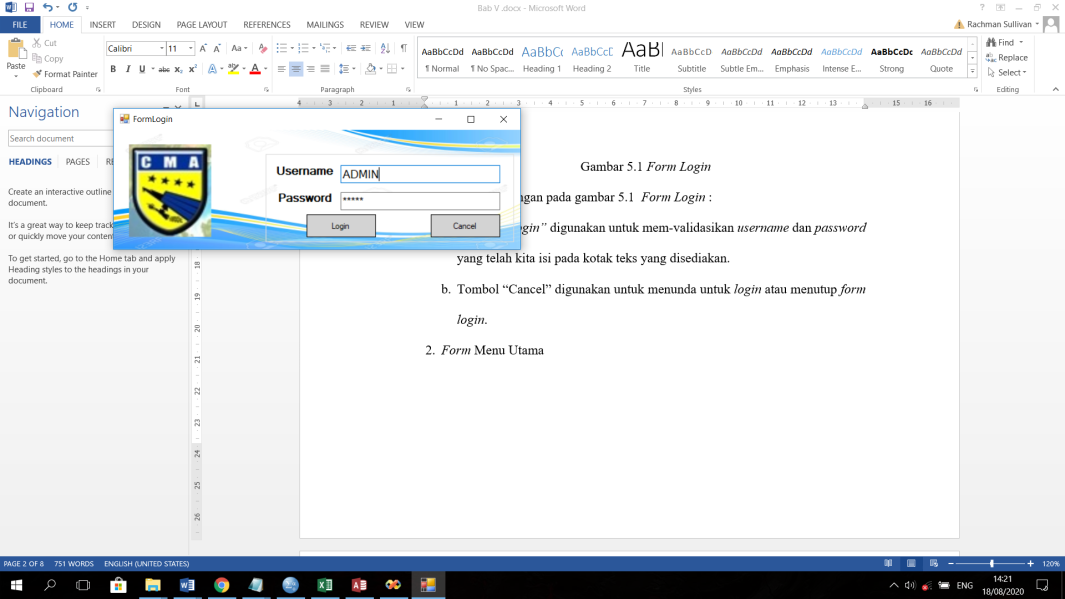 Gambar 5.1 Form LoginBerikut keterangan pada gambar 5.1  Form Login :Tombol “Login” digunakan untuk mem-validasikan username dan password yang telah kita isi pada kotak teks yang disediakan. Tombol “Cancel” digunakan untuk menunda untuk login atau menutup form login.Form Menu UtamaForm Menu Utama digunakan sebagai penghubung untuk Form  Input Data, Form Proses WASPAS, Form Laporan, dan Keluar. Berikut ini adalah tampilan dari form menu utama.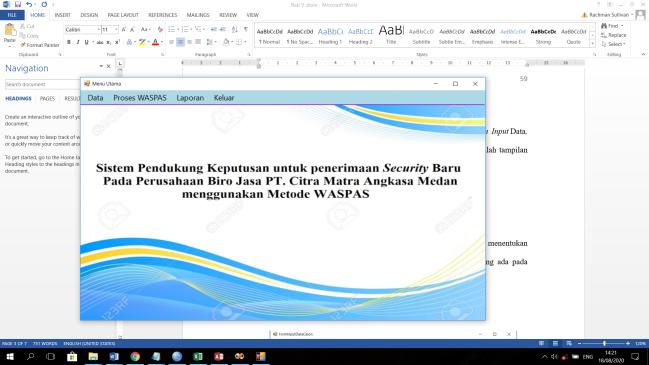 Gambar 5.2 Form Menu UtamaForm Input Data Pelamar SecurityForm Input Data Pelamar Security adalah Form yang digunakan dalam menentukan penerimaan security baru Metode WASPAS yang ada pada Sistem. Berikut adalah tampilan form Input Data Pelamar Security: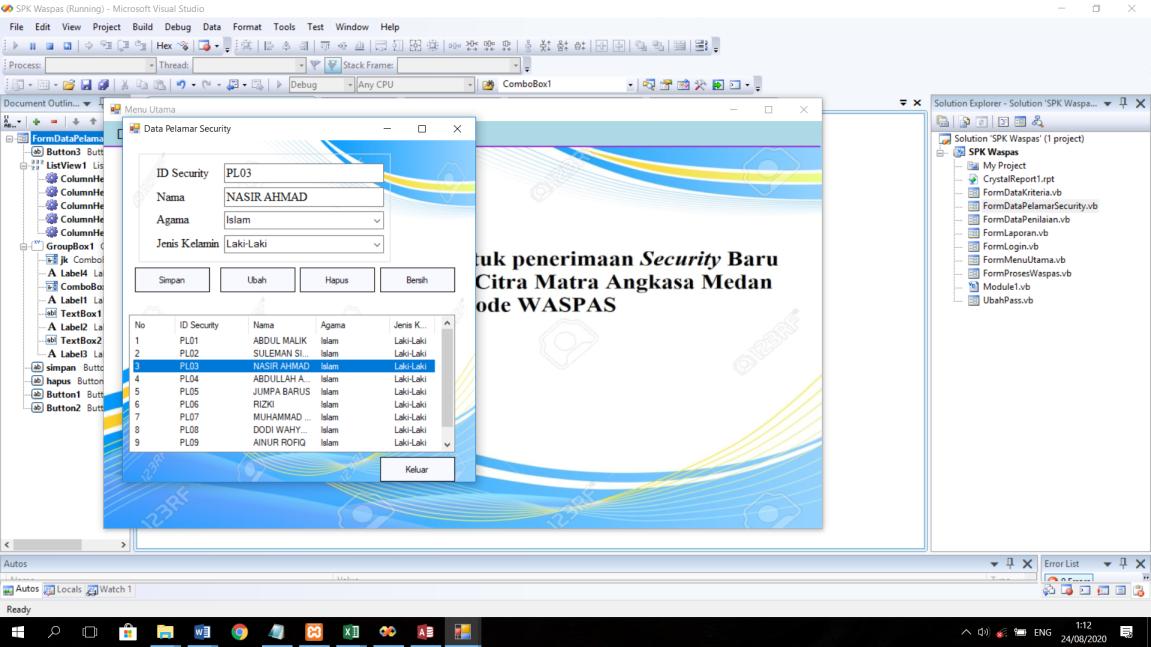 Gambar 5.3 Form Input Data Pelamar SecurityBerikut keterangan pada gambar 5.3  form Input Data Pelamar Security :Tombol “Simpan” digunakan untuk menyimpan Input Data Pelamar Security.Tombol “Ubah” digunakan untuk mengubah Data penerimaan lisesnsi tim pengamanan bandara yang telah ada sebelumnya.Tombol “Bersih” digunakan untuk membersihkan isi textbox.Tombol “Hapus” digunakan untuk menghapus Input Data Pelamar Security yang telah ada sebelumnya.Form Data KriteriaForm Data Kriteria adalah Form yang digunakan dalam menentukan penerimaan security baru Metode WASPAS yang ada pada Sistem. Berikut adalah tampilan form Input Data Pelamar Security: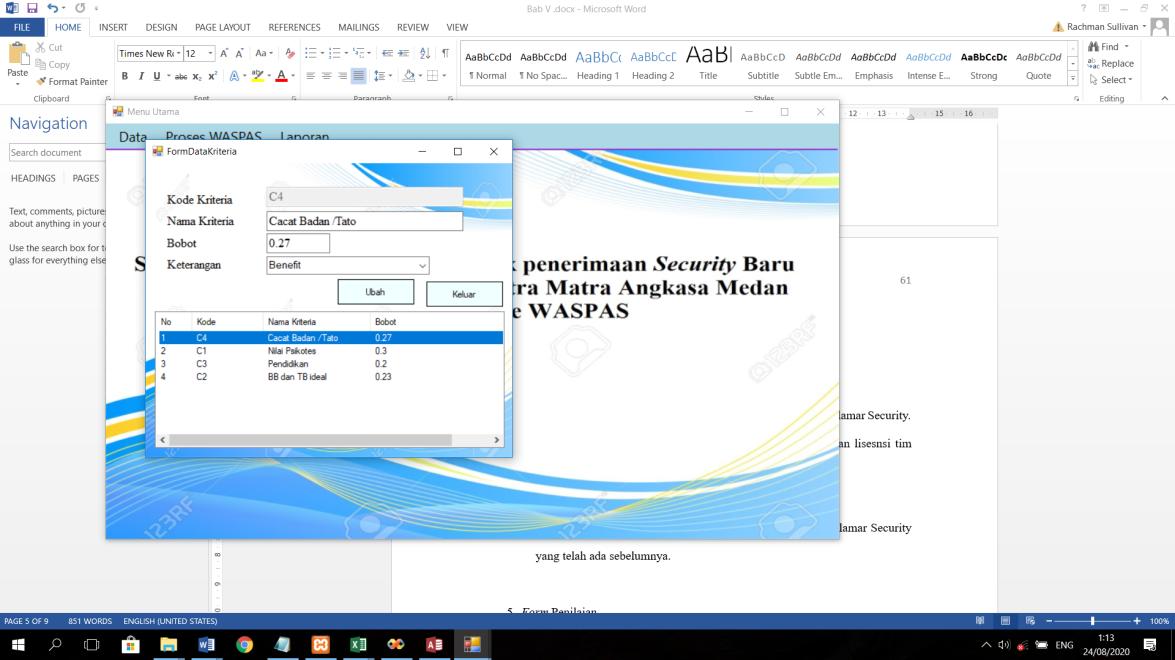 Gambar 5.3 Form Data KriteriaBerikut keterangan pada gambar 5.3  form Data Kriteria:Tombol “Ubah” digunakan untuk mengubah Data penerimaan lisesnsi tim pengamanan bandara yang telah ada sebelumnya.Tombol “Keluar” digunakan untuk menutup form.Form PenilaianForm Penilaian adalah Form yang digunakan dalam menentukan penerimaan lisesnsi tim pengamanan bandara Metode WASPAS yang ada pada Sistem. Berikut adalah tampilan form Penilaian: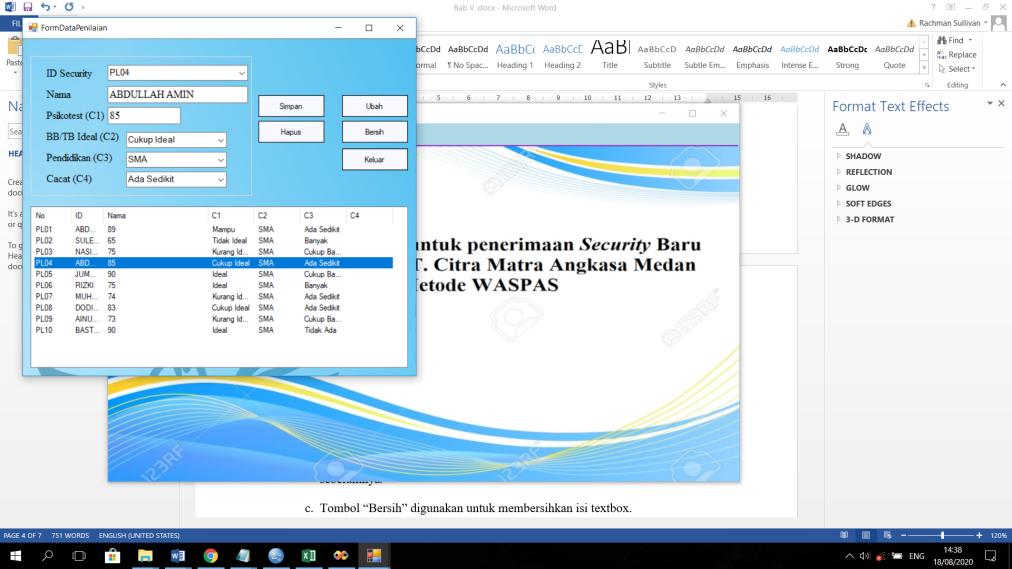 Gambar 5.5 Form PenilaianBerikut keterangan pada gambar 5.5  form Penilaian:Tombol “Simpan” digunakan untuk menyimpan Penilaian.Tombol “Ubah” digunakan untuk mengubah Data Penilaian yang telah ada sebelumnya.Tombol “Bersih” digunakan untuk membersihkan isi textbox.Tombol “Hapus” digunakan untuk menghapus Penilaian yang telah ada sebelumnya.Tombol “Keluar” digunakan untuk menutup form.Form Proses WASPASForm Proses WASPAS adalah Form yang digunakan untuk memproses data pelamar dan menentukan penerimaan security baru metode WASPAS untuk dicari kelayakanya. Berikut adalah tampilan form Proses WASPAS: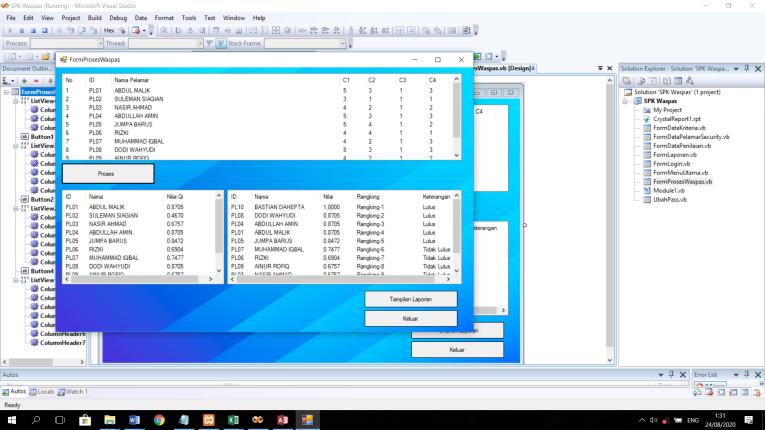 Gambar 5.5 Form Proses WASPASBerikut keterangan pada gambar 5.5  form Proses WASPAS:Tombol “Proses WASPAS: digunakan untuk menghitung kelayakan penerima security baru yang telah diinputkan sebelumnya dan kemudian diolah dengan algoritma WASPAS.Tombol “Tampil Laporan” digunakan untuk melakukan pencetakan hasil laporanTombol “Keluar” digunakan untuk menutup form.Form LaporanForm Laporan adalah form yang digunakan untuk menampilkan hasil dari algoritma WASPAS yang mengolah tentang data menentukan penerimaan lisesnsi tim pengamanan bandara. Berikut ini adalah tampilan dari form Laporan: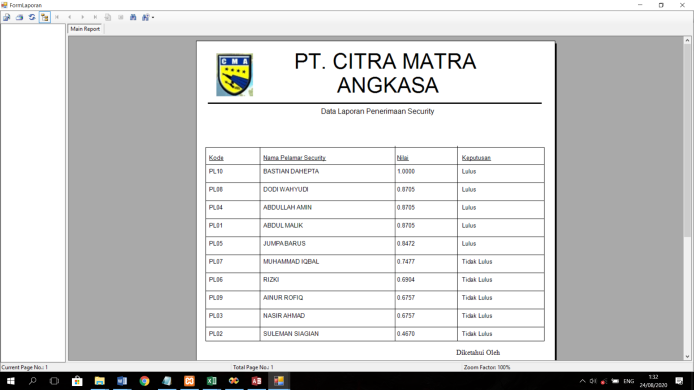 Gambar 5.6 Form Laporan5. 	KESIMPULANBerdasarkan analisa pada permasalahan yang terjadi dalam kasus yang diangkat tentang penentuan untuk penerimaan Security Baru Pada Perusahaan Biro Jasa PT. Citra Matra Angkasa Medan maka dapat ditarik kesimpulan sebagai berikut :Berdasarkan hasil penelitian yang telah dilakukan sebelumnya, cara menyelesaikan permasalahan tentang penerimaan security baru pada Perusahaan Biro Jasa PT. Citra Matra Angkasa Medan dengan menggunakan Sistem Pendukung Keputusan melalui penilaian terhadap pelamar security terhadap kriteria yang telah ditentukan pihak PT. Citra Matra Angkasa Medan  dan kemudian akan dihitung dengan menggunakan algoritma WASPAS.Dalam menerapkan metode WASPAS yang mampu menentukan penerimaan security baru pada Perusahaan Biro Jasa PT. Citra Matra Angkasa Medan dengan efektif, dibangunlah sistem yang mampu mengambil keputusan berdasarkan alternatif yang telah diinputkan dan diberi nilai.Dalam merancang dan membangun Aplikasi yang dapat membantu Pihak PT. Citra Matra Angkasa Medan dalam menentukan penerimaan security baru pada Perusahaan Biro Jasa PT. Citra Matra Angkasa Medan dengan efektif, diawali dari perancangan kemudian melakukan pengkodean untuk membangun sebuah aplikasi	UCAPAN TERIMA KASIHTerima kasih kepada dosen pembimbing saya Bapak Jaka Prayudha, S.Kom.,M.Kom. selaku dosen pembimbing 1 saya dan juga Bapak Muhammad Syaifuddin, S.Kom.,M.Kom.selaku dosen pembimbing 2 saya serta pihak-pihak yang mendukung penyelesaian jurnal skripsi ini.BIOGRAFI PENULISArticle InfoABSTRACTArticle history:PT. Citra Matra Angkasa Medan yang merupakan sebuah perusahaan swasta yang bergerak dibidang biro jasa untuk security di Medan, dalam pemilihan security yang layak dipekerjakan PT. Citra Matra Angkasa Medan tidak akan sembarangan menentukan layak atau tidaknya security mereka di tempatkan, karena akan memberikan nama buruk bagi PT. Citra Matra Angkasa Medan apabila security dari biro tersebut tidak layak ditempatkan. Namun permasalahan baru timbul, yaitu PT. Citra Matra Angkasa Medan akan merasa kesulitan dalam menilai securitynya disamping itu dengan banyaknya security perusahaan tersebut tentunya akan memakan waktu untuk menilainya. Berdasarkan masalah tersebut, hal ini melahirkan suatu sistem pendukung keputusan salah satu seleksi yang dapat digunakan untuk pemilihan security terbaik. Sistem Pendukung Keputusan dapat digambarkan sebagai sistem yang berkemampuan untuk mendukung analisis data, dan pemodelan keputusan, berorientasi keputusan dan orientasi perencanaan masa depanHasil penelitian merupakan terciptanya sebuah aplikasi sistem pendukung keputusan.dengan Metode WASPAS yang dapat membantu PT Citra Matra Angkasa dalam menentukan security baruKeyword:Penerimaan Security, Sistem Pendukung Keputusan, WASPASPT. Citra Matra Angkasa Medan yang merupakan sebuah perusahaan swasta yang bergerak dibidang biro jasa untuk security di Medan, dalam pemilihan security yang layak dipekerjakan PT. Citra Matra Angkasa Medan tidak akan sembarangan menentukan layak atau tidaknya security mereka di tempatkan, karena akan memberikan nama buruk bagi PT. Citra Matra Angkasa Medan apabila security dari biro tersebut tidak layak ditempatkan. Namun permasalahan baru timbul, yaitu PT. Citra Matra Angkasa Medan akan merasa kesulitan dalam menilai securitynya disamping itu dengan banyaknya security perusahaan tersebut tentunya akan memakan waktu untuk menilainya. Berdasarkan masalah tersebut, hal ini melahirkan suatu sistem pendukung keputusan salah satu seleksi yang dapat digunakan untuk pemilihan security terbaik. Sistem Pendukung Keputusan dapat digambarkan sebagai sistem yang berkemampuan untuk mendukung analisis data, dan pemodelan keputusan, berorientasi keputusan dan orientasi perencanaan masa depanHasil penelitian merupakan terciptanya sebuah aplikasi sistem pendukung keputusan.dengan Metode WASPAS yang dapat membantu PT Citra Matra Angkasa dalam menentukan security baruKeyword:Penerimaan Security, Sistem Pendukung Keputusan, WASPASCopyright © 2020 STMIK Triguna Dharma. 
All rights reserved.First Author Nama		: Sri JelitaProgram Studi	: Sistem InformasiSTMIK Triguna DharmaE-Mail		: srijelita2906@gmail.comFirst Author Nama		: Sri JelitaProgram Studi	: Sistem InformasiSTMIK Triguna DharmaE-Mail		: srijelita2906@gmail.comFirst Author Nama		: Sri JelitaProgram Studi	: Sistem InformasiSTMIK Triguna DharmaE-Mail		: srijelita2906@gmail.comNoKodeKriteriaKriteriaBobot1C1Nilai Psikotes30%2C2BB dan TB ideal23%3C3Pendidikan20%4C4Cacat Badan /Tato27%Kode Nama PL01ABDUL MALIKPL02SULEMAN SIAGIANPL03NASIR AHMADPL04ABDULLAH AMINPL05JUMPA BARUSPL06RIZKIPL07MUHAMMAD IQBALPL08DODI WAHYUDIPL09AINUR ROFIQPL10BASTIAN DAHEPTANoNamaC1C2C3C41ABDUL MALIK89MampuSMAAda Sedikit2SULEMAN SIAGIAN65Tidak IdealSMABanyak3NASIR AHMAD75Kurang IdealSMACukup Banyak4ABDULLAH AMIN85Cukup IdealSMAAda Sedikit5JUMPA BARUS90IdealSMACukup Banyak6RIZKI75IdealSMABanyak7MUHAMMAD IQBAL74Kurang IdealSMAAda Sedikit8DODI WAHYUDI83Cukup IdealSMAAda Sedikit9AINUR ROFIQ73Kurang IdealSMACukup Banyak10BASTIAN DAHEPTA90IdealSMATidak AdaNoNilai PsikotesBobot Alternatif10 – 40 12 41 – 60 23 61 – 70 33 71 – 80 4481 – 90 53Diatas 90 6NoBB dan TB idealBobot Alternatif1Tidak Ideal12Kurang Ideal23Cukup Ideal34Ideal4NoPendidikanBobot Alternatif1SMA/SMK12D323S134S24NoCacat Badan /TatoBobot Alternatif1Banyak12Cukup Banyak23Ada Sedikit34Tidak Ada4NoNamaC1C2C3C41ABDUL MALIK53132SULEMAN SIAGIAN31113NASIR AHMAD42124ABDULLAH AMIN53135JUMPA BARUS54126RIZKI44117MUHAMMAD IQBAL42138DODI WAHYUDI53139AINUR ROFIQ421210BASTIAN DAHEPTA5414NoNama QiPrioritas1ABDUL MALIK0.870513Rangking -22SULEMAN SIAGIAN0.466979Rangking -103NASIR AHMAD0.67566Rangking -84ABDULLAH AMIN0.870513Rangking -35JUMPA BARUS0.84716Rangking -56RIZKI0.690368Rangking -77MUHAMMAD IQBAL0.747665Rangking -68DODI WAHYUDI0.870513Rangking -49AINUR ROFIQ0.67566Rangking -910BASTIAN DAHEPTA1Rangking -1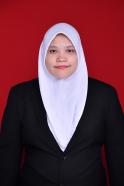 Sri Jelita kelahiran Medan, 29 Juli 1995 anak ke 4 dari 5 bersaudara pasangan Bapak Dr. Nampati dan Ibu Nomi Susanti, Mempunyai pendidikan Sekolah Dasar SD Swasta Al-Washliyah Pancur Batu tamat tahun 2007, kemudian melanjutkan pendidikan Sekolah Menengah Pertama SMP Negeri 41 Medan tamat tahun 2010, kemudian melanjutkan pendidikan Sekolah Menengah Atas SMA Negeri 17 Medan tamat tahun 2013. Saat ini menempuh pendidikan Strata Satu (S-1) di SMTIK Triguna Dharma Medan mengambil jurusan Program Studi Sistem Informasi. E-mail srijelita2906@gmail.com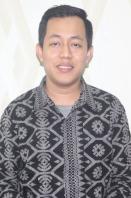 Jaka Prayudha, S.Kom., M.Kom Beliau merupakan dosen tetap STMIK Triguna Dharma, serta aktif sebagai dosen pengajar khusus pada bidang ilmu Sistem Informasi.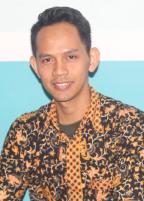 Muhammad Syaifuddin, S.Kom., M.Kom Beliau merupakan dosen tetap STMIK Triguna Dharma, serta aktif sebagai dosen pengajar khusus pada bidang ilmu Sistem Informasi.